Publicado en Sigüenza el 27/12/2018 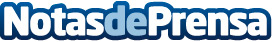 Festival de Navidad de las Parroquias de Sigüenza en la Residencia Saturnino López NovoaDe nuevo, ayer sonó la música navideña en la ciudad del Doncel. A partir de las cinco de la tarde, las parroquias, y principalmente sus niños, cantaron en el Salón de Actos de la Residencia Saturnino López NovoaDatos de contacto:Ayuntamiento de SigüenzaNota de prensa publicada en: https://www.notasdeprensa.es/festival-de-navidad-de-las-parroquias-de Categorias: Música Castilla La Mancha Patrimonio http://www.notasdeprensa.es